Фильм и фотоколлаж проекта "Если мы равны" Творческий коллектив  ДТО "Теле-Кино" в КДЦ "Мозаика"Адрес : п.ИкшаНазвание  работы " ЕСЛИ МЫ РАВНЫ" Авторы:Дьячкова Валерия, Алексей КимРуководитель проекта-  Спиридонова Тамара Ивановна 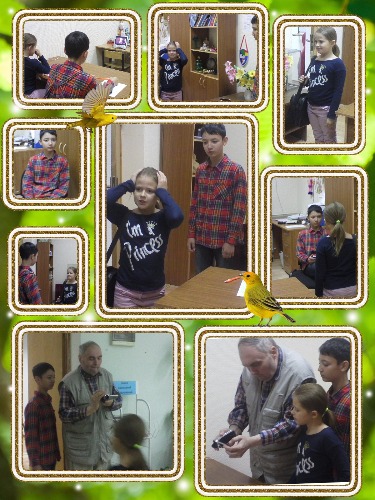 Краткое содержание работы:  Фото отдельных кадров рабочей съемки игрового фильма, для трансляции на интернет-телевидении и в информационных блоках. Источник: https://youtu.be/4L_FEFFdJPsДТО  "Теле-Кино"п. Икша 